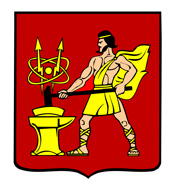 ГЛАВА  ГОРОДСКОГО ОКРУГА ЭЛЕКТРОСТАЛЬМОСКОВСКОЙ   ОБЛАСТИПОСТАНОВЛЕНИЕ  _____12.03.2024_____ № __10/3_________О награждении Почетным нагрудным знаком Главы городского округа 
Электросталь Московской области «За труд на благо города Электросталь»В соответствии с Положением о порядке представления к наградам городского округа Электросталь Московской области, утвержденным постановлением Администрации городского округа Электросталь Московской области от 27.09.2021 № 740/9, на основании ходатайства заместителя Главы городского округа Электросталь Московской области Борисова А.Ю. от 05.03.2024 № 2-327исх и протокола Комиссии по наградам и присвоению званий от 11.03.2024 № 10/1 за многолетний добросовестный труд, высокий профессионализм и в связи с празднованием Дня работников бытового обслуживания населения и жилищно-коммунального хозяйства ПОСТАНОВЛЯЮ:1. Наградить Почетным нагрудным знаком Главы городского округа Электросталь Московской области «За труд на благо города Электросталь»:- Алясову Марину Сергеевну, начальника службы химводоподготовки Общества 
с ограниченной ответственностью «Глобус»;- Гаврилину Галину Петровну, бухгалтера по расчету заработной платы Общества 
с ограниченной ответственностью «Глобус».2. Опубликовать информацию о награждении в печатном средстве массовой информации и разместить на официальном сайте городского округа Электросталь Московской области в информационно-коммуникационной сети «Интернет».Глава городского округа                                                                                             И.Ю. ВолковаПроект представил:Заместитель Главы городского округа Электросталь – начальник управления по кадровой политике и общим вопросам_________________________				                                Э.В. Вишнева«____» _____________2024 г.	Проект согласовали:Начальник правового управления __________________________	  Л.В. Буланова«____»_____________2024 г.	                                                       Исполнитель:Начальник отдела по организационной работе_________________________				                                Е.Н. Федорова«____» _____________2024 г.	8(496)571-99-74